MĚSTO LIBĚCHOV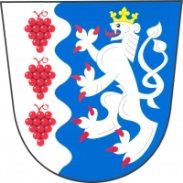 sídlo: Městský úřad Liběchov, Rumburská 53, 277 21 Liběchov, IČO: 00237019tel.: 315 697 016, e-mail:  ou@libechov.cz, datová schránka – ID: hk6b3diObecně závazná vyhláškaměsta Liběchovč. 5/2015o veřejném pořádku, opatření k jeho zabezpečení a čistotě ve městěZastupitelstvo města Liběchov schvaluje a vydává dne 16.12.2015 v souladu s ust. § 10, §  § 84 odst. 2) písm. h) zákona č. 128/2000 Sb., o obcích (obecní zřízení), ve znění pozdějších předpisů, a s ust. § 24 odst. 2) zákona č. 246/1992 Sb., na ochranu zvířat proti týrání, ve znění pozdějších předpisů, tuto obecně závaznou vyhlášku:Čl. 1Základní ustanoveníV souladu se všeobecným zájmem na udržení a ochranu veřejného pořádku na území města Liběchov (dále jen „město“) se stanovují touto obecně závaznou vyhláškou opatření, jejichž účelem je zajištění místních záležitostí veřejného pořádku, zdraví a bezpečnosti osob a majetku, zlepšení estetického vzhledu města a vytváření příznivých podmínek pro život ve městě.Touto obecně závaznou vyhláškou se stanovují pravidla pro pohyb psů na veřejném prostranství na území města.Tato obecně závazná vyhláška stanovuje práva a povinnosti k zajištění udržování čistoty veřejných prostranství na území obce a k ochraně zeleně v zástavbě a ostatní veřejné zeleně (dále jen „veřejná zeleň“).Tato obecně závazná vyhláška vymezuje činnosti, které by mohly narušit veřejný pořádek na území města nebo být v rozporu se zájmem na ochranu veřejné zeleně, s dobrými mravy, ochranou bezpečnosti, zdraví a majetku a stanovuje podmínky pro jejich výkon.Čl. 2Pravidla pro pohyb psů na veřejném prostranstvíStanovují se následující pravidla pro pohyb psů na veřejném prostranství na území města:na veřejných prostranstvích v zastavěných částech města, které jsou vyznačeny na mapce v příloze č. 1 k této obecně závazné vyhlášce (vyznačeno žlutou barvou), je možný pohyb psů pouze na vodítkuv době konání kulturních, společenských a sportovních akcí na veřejných prostranstvích v zastavěných částech města, které jsou vyznačeny na mapce v příloze č. 1 k této obecně závazné vyhlášce (vyznačeno žlutou barvou), je možný pohyb psů na těchto veřejných prostranstvích pouze na vodítku a s náhubkemna veřejných prostranstvích v zastavěných částech města, které jsou vyznačeny na mapce v příloze č. 1 k této obecně závazné vyhlášce (vyznačeno žlutou barvou), se zakazuje výcvik psůzakazuje se vstupovat se psy a vodit psy na dětská hřiště ve městě, vyznačená na mapce v příloze č. 1 této obecně závazné vyhlášky (vyznačeno zelenou barvou)při pohybu na ostatních veřejných prostranstvích (neuvedených v písm. a/, b/, c/ a d/) musí být pes pod neustálým bezprostředním dohledem a vlivem osoby doprovázející psa.Za splnění povinností stanovených v odst. 1. odpovídá osoba doprovázející psa, popř. chovatel psa.Ustanovení odst. 1. se nevztahuje na psy služební a záchranářské při výkonu služby a záchranných prací a na psy speciálně vycvičené jako průvodci zdravotně postižených osob.Ustanovení odst. 1. se nevztahuje na lovecké psy při výkonu práva myslivosti ve smyslu zvláštních právních předpisů.Čl. 3Pravidla pro pohyb jiného zvířectva na veřejném prostranstvíPohyb drůbeže a jiného hospodářského zvířectva na veřejných prostranstvích v zastavěných částech města je činností, která by mohla narušit veřejný pořádek ve městě nebo být v rozporu se zájmem na ochranu veřejné zeleně ve městě.V zájmu zajištění veřejného pořádku a ochrany zeleně ve městě se stanovuje chovatelům a vlastníkům drůbeže a jiného hospodářského zvířectva povinnost zajistit, aby se jejich drůbež nebo jiné hospodářské zvířectvo volně nepohybovala na veřejném prostranství v zastavěných částech města, které jsou vyznačeny na mapce v příloze č. 1 k této obecně závazné vyhlášce (vyznačeno žlutou a zelenou barvou).Čl. 4Udržování veřejného pořádku a čistoty, ochrana veřejné zeleněKaždý je oprávněn užívat veřejné prostranství obvyklým způsobem podle jeho povahy a k účelu, ke kterému je určeno.Každý je povinen udržovat na území města čistotu a veřejný pořádek.Na plochách veřejné zeleně je zakázáno:jakýmkoliv způsobem poškozovat, ničit nebo znečišťovat veřejnou zeleňstát, zastavit nebo jezdit motorovými vozidlyrozdělávat oheňstanovat nebo nocovat mimo místa k tomu určenábez souhlasu vlastníka či správce veřejné zeleně vysazovat nebo ošetřovat vegetaci tvořící součást veřejné zeleně.Chovatelé a vlastníci psů, koček, drůbeže a jiného hospodářského zvířectva jsou povinni zajistit, aby psi, kočky, drůbež či jiné hospodářské zvířectvo neznečišťovalo veřejné prostranství nebo veřejnou zeleň, popř. zajistit neprodleně odstranění znečištění.Každý vlastník pozemku tvořícího veřejné prostranství je povinen udržovat na něm čistotu a pořádek tak, aby nedošlo k narušení vzhledu města.Čl. 5Zvláštní opatření k zabezpečení místních záležitostí veřejného pořádkuČinností, která by mohla narušit veřejný pořádek ve městě nebo být v rozporu s dobrými mravy, ochranou bezpečnosti, zdraví a majetku, se pro účely této obecně závazné vyhlášky rozumí:pořádání akcí spojených s hudební produkcí živé nebo reprodukované hudby na volném prostranství na místech, která nejsou určena k jejich pořádání (např. kulturní pořady, taneční zábavy a diskotéky, technopárty, atd.), pokud hudba či projevy účastníků akce jsou slyšitelné i na dalších než sousedních pozemcích (dále jen „akce“); za tyto akce se nepovažují akce, na něž se vztahují zvláštní zákony (např. zákony o volbách do zákonodárných sborů a orgánů územních samosprávných celků, zákon o právu shromažďovacím, apod.) a akce rodinného charakteru (např. svatby, oslavy, promoce, atd.)používání pyrotechnických výrobků na veřejném prostranství.Akce uvedené v odst. 1. písm. a) lze pořádat na území města za následujících podmínek:Akce lze pořádat pouze mimo zastavěné části města, a to:pouze od 08.00 hod. do 22.00 hod. u příležitosti vítání Nového roku i po 22.00 hod., resp. po 24.00 hod.Organizátor či pořadatel akce je povinen oznámit její konání Městskému úřadu Liběchov, a to nejpozději 7 dnů před jejím konáním. V oznámení musí být uvedeno:jméno, příjmení a bydliště či název a sídlo organizátora akce a osoby oprávněné jednat jeho jménemjméno, příjmení a bydliště, název či sídlo pořadatele akcekontaktní spojení na organizátora akce a pořadatele akcedruh akce, den a místo jejího konánídobu zahájení a ukončení akcepředpokládaný počet účastníků akceopatření, která organizátor a pořadatel akce provede, aby akce nenarušil veřejný pořádek, zejména potřebný počet pořadatelů starších 18 let, které k organizaci akce určí, a způsob jejich označenízpůsob zajištění zneškodnění a likvidace odpadů vzniklých v průběhu akcezpůsob zajištění zdravotních a hygienických potřeb účastníků akcesouhlas vlastníka, případně uživatele nemovitosti, na níž se má akce konat.Pořadatel akce je povinen zajistit dostatečný počet způsobilých a náležitě poučených osob k zabezpečení jejího pokojného průběhu a ukončení (pořadatelská služba). Pořadatel akce je povinen zajistit, aby členové pořadatelské služby byli přítomni v průběhu konání celé akce a byli označeni viditelným nápisem „Pořadatelská služba“.Podmínky pro používání pyrotechnických výrobků na veřejném prostranství:Na veřejném prostranství v zastavěných částech města, které jsou vyznačeny na mapce v příloze č. 1 k této obecně závazné vyhlášce (vyznačeno žlutou a zelenou barvou), se zakazuje používat pyrotechnické výrobky, včetně prostředků zábavné pyrotechniky, s výjimkou dne 31.12. a 1.1. kalendářního roku.Výjimku z časového a místního omezení uvedeného v odst. 2. písm. a) může ve výjimečných případech udělit starosta města na základě odůvodněné žádosti podané nejpozději 20 dní přede dnem plánovaného počátku akce. Čl. 6Noční klidČinností, která by mohla narušit veřejný pořádek ve městě, je:rušení nočního klidupoužívání hlučných strojů a zařízení.Dobou nočního klidu se pro účely této obecně závazné vyhlášky rozumí doba od 22.00 hod. do 06.00 hod. V noci z 31. prosince na 1. ledna se doba nočního klidu stanovuje od 03.00 hod. do 06.00 hod.V době nočního klidu je povinností každého zachovávat klid a zdržet se všech činností, při kterých může docházet k nadměrné hlučnosti, např. zamezit vzniku a šíření hluku, jehož původcem jsou stroje a obdobná zařízení, hluku z hudebních produkcí a hlasových projevů lidí tak, aby nebyly rušeny nezúčastněné osoby.Provozování a používání zařízení a přístrojů způsobujících hluk, např. sekaček na trávu, cirkulárek, motorových pil, křovinořezů a podobně, je umožněno ve všední dny od 06:00 do 22:00 hodin, o sobotách v době od 08:00 do 22:00 hodin. O nedělích a státem uznaných svátcích se zakazuje provozování a používání hlučných strojů a zařízení (např. sekaček na trávu, cirkulárek, motorových pil, křovinořezů a podobně).Časové omezení uvedené v odst. 4. se nevztahuje na výstražné signály a činnost složek integrovaného záchranného systému a na mimořádné situace, kdy je třeba neprodleně odstranit závadu nebo následky živelné či jiné události bezprostředně ohrožující zdraví, život a majetek osob nebo zdraví a život zvířat.Výjimku z časového omezení uvedeného v odst. 4. může ve výjimečných případech udělit starosta města na základě odůvodněné žádosti podané nejpozději 10 dní přede dnem plánovaného počátku činnosti. Starosta města může udělenou výjimku v době jejího trvání odejmout, dochází-li v souvislosti s pořádáním akce k narušování veřejného pořádku.Čl. 7Společná a závěrečná ustanoveníJednotlivá ustanovení této obecně závazné vyhlášky nenahrazují povinnosti fyzických a právnických osob stanovené zvláštními právními předpisy, jež mají v případě, že je tato obecně závazná vyhláška stanovuje a vymezuje duplicitním způsobem, přednost.Porušení povinností stanovených touto obecně závaznou vyhláškou se posuzuje podle zvláštních právních předpisů.Zrušuje se obecně závazná vyhláška města Liběchov č. 5/1999 o veřejném pořádku a čistotě obce, ze dne 25.7.1999.Tato obecně závazná vyhláška nabývá účinnosti 15. dnem po dni jejího vyhlášení.__________________Ing. Mgr. Vladimíra Zralíkovástarostka města__________________					__________________Jan Rodr							Ing. Pavla Veverkovámístostarosta 							místostarostkaVyvěšeno na úřední desce městského úřadu dne: ……………………………Sejmuto z úřední desky městského úřadu dne: …………………………..     Příloha č. 1 k obecně závazné vyhlášce města Liběchov č. 4/2015 o veřejném pořádku a opatření k jeho zabezpečeníMapa s vyznačením zastavěných částí města, v nichž se na veřejném prostranství uplatňují pravidla pro pohyb psů, drůbeže a jiného hospodářského zvířectva a pravidla pro používání pyrotechnických výrobků: